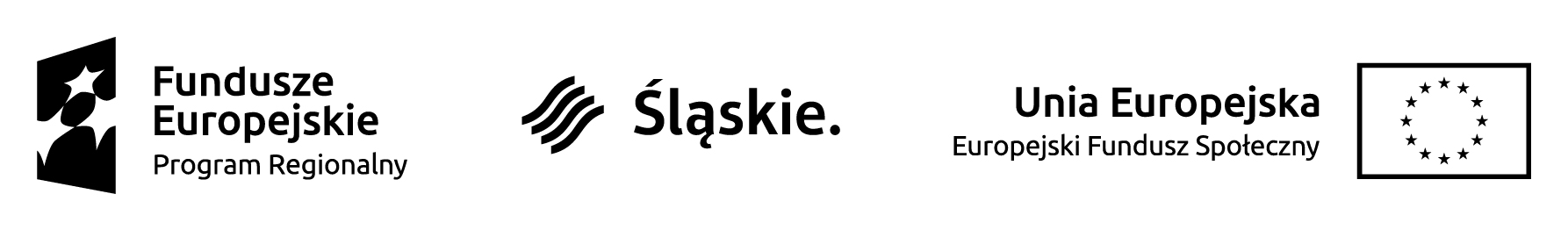 OŚWIADCZENIE OSOBY APLIKUJĄCEJ O UDZIAŁ W PROJEKCIE„Czas na nowe KOMPETENCJE!”  Nr umowy  RPSL.11.04.01-24-0053/18-00W związku z chęcią przystąpienia do projektu pn. „Czas na nowe KOMPETENCJE!” wyrażam zgodę na przetwarzanie moich danych osobowych oraz oświadczam, że przyjmuję do wiadomości, iż:Przesłanką umożliwiającą legalne przetwarzanie moich danych osobowych jest art. 6 ust. 1 lit. a) Rozporządzenia Parlamentu Europejskiego i Rady (UE) 2016/679 z dnia 27 kwietnia 2016 r. 
w sprawie Ochrony osób fizycznych w związku z przetwarzaniem danych osobowych i w sprawie swobodnego przepływu takich danych oraz uchylenia dyrektywy 95/46/WEW związku z realizacją procesu rekrutacji do niniejszego projektu przetwarzane będą następujące kategorie danych osobowych Uczestnika projektu: „Czas na nowe KOMPETENCJE!” : Imię, Nazwisko, PESEL, Kraj, Rodzaj uczestnika, Płeć, Wiek w chwili przystąpienia do projektu, Wykształcenie, Województwo, Powiat, Gmina, Miejscowość, Ulica, Nr budynku, Nr lokalu, Kod pocztowy, Telefon kontaktowy, Adres e-mail, Data rozpoczęcia udziału w projekcie, Data zakończenia udziału w projekcie, Status osoby na rynku pracy w chwili przystąpienia do projektu, Wykonywany zawód, Zatrudniony w, Osoba należąca do mniejszości narodowej lub etnicznej, migrant, osoba obcego pochodzenia, Osoba bezdomna lub dotknięta wykluczeniem z dostępu do mieszkań, Osoba z niepełnosprawnościami, Osoba o innej niekorzystnej sytuacji społecznej, zakres zgodny z Wytycznymi w zakresie warunków gromadzenia i przekazywania danych w postaci elektronicznej na lata 2014-2020.Moje dane będą przetwarzane od dnia podpisania niniejszego oświadczenia do 31.12.2019r. lub wycofania zgody. Administratorem danych osobowych jest Piotr Robert Szmigiel Centrum Szkoleniowe NORTON. 30-42 Kraków, ul. Kujawska 3A/2 Moje dane osobowe będą wykorzystywane jedynie w celu rekrutacji do niniejszego projektu oraz  dokumentacji tego procesu;Moje dane osobowe będą przetwarzane przez: Beneficjenta - Piotr Robert Szmigiel Centrum Szkoleniowe NORTON,  30-42 Kraków, ul. Kujawska 3A/2 Partnera „NOWA COMPUTER” Spółka Cywilna Marek Szymon, Marek Aneta Jastrzębie-Zdrój ul. A. Bożka 11, 44-335 Jastrzębie-Zdrój Instytucję Zarządzającą - Zarząd Województwa Śląskiego, w którego imieniu działa Wydział Rozwoju Regionalnego Urzędu Marszałkowskiego Województwa Śląskiego z siedzibą 
w Katowicach, ul. Dąbrowskiego 24; kontakt do Inspektora Ochrony Danych Osobowych – dane osobowe@slaskie.plInstytucję Pośredniczącą – Wojewódzki Urząd Pracy w Katowicach z siedzibą 
w Katowicach, ul. Kościuszki 30; kontakt do Inspektora Ochrony Danych Osobowych – iod@wup-katowice.plinstytucje kontrolne upoważnione do przetwarzania danych osobowych na podstawie odrębnych przepisów prawa. O powierzeniu danych osobowych do przetwarzania innym podmiotom Uczestnik zostanie poinformowany w drodze pisemnej.Mam prawo dostępu do moich danych osobowych, ich sprostowania, usunięcia lub ograniczenia przetwarzania.Mam prawo do cofnięcia zgody na przetwarzanie danych osobowych w dowolnym momencie 
bez wpływu na zgodność z prawem przetwarzania, którego dokonano na podstawie zgody przed jej cofnięciem.Mam prawo do wniesienia skargi do Prezesa Urzędu Ochrony Danych Osobowych w przypadku podejrzenia naruszenia przepisów o ochronie danych osobowych.Wymienione prawa będą traktowane w sposób określony w artykułach 13 do 19 Rozdziału III: „Prawa osoby, której dane dotyczą” rozporządzenia Parlamentu Europejskiego i Rady (UE) 2016/679.Podanie moich danych osobowych, o których mowa w pkt 2, jest niezbędne do realizacji procesu rekrutacji. Odmowa ich przekazania jest jednoznaczna z brakiem możliwości rozpoczęcia udziału 
w procesie rekrutacji do projektu.Udostępnione dane osobowe nie będą podlegały zautomatyzowanemu podejmowaniu decyzji, 
w tym decyzji będących wynikiem profilowania.…..………………………….…………………………………………………………………………………MIEJSCOWOŚĆ I DATACZYTELNY PODPIS UCZESTNIKA PROJEKTU*